Wörter mit „ng“ / „nk“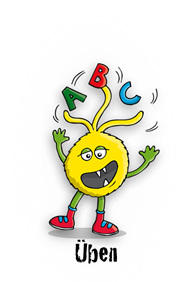 Aufgabe 1a) Lies den Text und unterstreiche alle Wörter mit „ng“ / „nk“.Lisa und Anna denken oft an die Sommerferien. Lange dauert es nicht mehr, bis die Ferien beginnen. Dann besuchen sie ihren Onkel Hans und ihre Tante Maria. Sie spielen Fangen, trinken Limonade und singen ihre Lieblingslieder. Manchmal machen sie auch einen langen Spaziergang. Wenn es dunkel wird, bringen Hans und Maria die beiden Mädchen ins Bett. Gespannt und voller Erwartung sitzen Lisa und Anna in ihren Betten und warten auf eine spannende Erzählung. Onkel Hans‘ Geschichten sind die besten.Aufgabe 2a) Suche die 8 Wörter, die auf „–ng“/ „-nk“ enden. b) Schreibe die Wörter, falls notwendig, mit passendem Artikel (Begleiter) neben das Wortsuchrätsel.________________________________________________________________________________________________________________________________________________________________________________________________________________________________________________________Wörter mit „ng“ / „nk“ - LösungenAufgabe 1a) Lies den Text und unterstreiche alle Wörter mit „ng“ / „nk“.Lisa und Anna denken oft an die Sommerferien. Lange dauert es nicht mehr, bis die Ferien beginnen. Dann besuchen sie ihren Onkel Hans und ihre Tante Maria. Sie spielen Fangen, trinken Limonade und singen ihre Lieder. Manchmal machen sie auch einen langen Spaziergang. Wenn es dunkel wird, bringen Hans und Maria die beiden Mädchen ins Bett. Gespannt und voller Erwartung sitzen Lisa und Anna in ihren Betten und warten auf eine spannende Erzählung. Onkel Hans‘ Geschichten sind die besten.Aufgabe 2a) Suche die 8 Wörter, die auf „–ng“/ „-nk“ enden. b) Schreibe die Wörter, falls notwendig, mit passendem Artikel (Begleiter) neben das Wortsuchrätsel.jungschlankdie Bankdie Sammlungengkrankdie Zeitungder DankDSMQAXDCSAXNBJUNGCNDXNMÜQXHKENGXDMQLXDAXBANKAMHKÖUDCVNSAMMLUNGKBPBKGKGPGKBESSGJÖÖBZEITUNGÄXCVBKRANKDSMQAXDCSAXNBJUNGCNDXNMÜQXHKENGXDMQLXDAXBANKAMHKÖUDCVNSAMMLUNGKBPBKGKGPGKBESSGJÖÖBZEITUNGÄXCVBKRANK